UIT DIE PEN VAN DIE CEO (2/20) 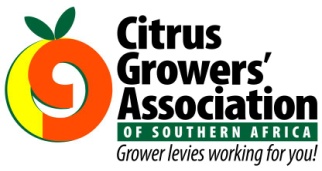 (Volg my op Twitter justchad_cga)Justin Chadwick 17 Januarie 2020CGA PRODUSENTE ROADSHOWSEk doen 'n ernstige beroep op alle sitrusprodusente in Suider-Afrika om die CGA Produsente Roadshows in Februarie 2020 by te woon. Die winde van voor wat verlede week uiteengesit is, benodig aksies, goeie organisasies en goeie leiers wat vooruit kan beplan, en die CGA is in 'n kritieke fase om vir die toekoms te beplan - nie vir die kort- of mediumtermyn toekoms nie - maar vir die langtermyn toekoms. In die 1970’s het die leiers van sitrusprodusente 'n groot besluit geneem toe hulle besluit het om die bedryfsnavorsing privaat te finansier en te beheer. Die besluit het die sitrusbedryf in Suider-Afrika in 'n perfekte posisie gestel om uitvoervolumes te laat groei. Die bedryf is nou in 'n soortgelyke posisie - en ernstige besluite moet geneem word. Die CGA se Raad het op 'n rigting besluit - die roadshows sal die ondersteuning van produsente bepaal.Paul Hardman sal die A-span lei (Deon Joubert, Vaughan Hattingh, Rob Elfick, Andrew Mbedzi en Sive Silo is deel van die span).  Hulle besoek: LIMPOPORIVIER / ZIMBABWE: 10/2 Musina Hotel begin om 15:00; LETSITELE: 11/2 The Junction om 14:30; HOEDSPRUIT: 12/2 Die Hengel Klub om 14:30; SENWES: 13/2 Maroela Game Trails om 14:30; NOORD-KAAP: 17/2 Lake Grappa, Kakamas om 14:30; WES-KAAP: 19/2 Piekenierskloof om 14:30; BOLAND: 20 / 2 Ashton Kelders om 14:30.  Alle vergaderings sal met ‘n braai en drankies afgesluit word.Ek sal die B-span lei (Sean Moore, Jon Roberts, Johan Vorster, Mitchell Brooke, Lukhanyo Nkombisa en Jacomien de Klerk is deel van die span). Ons program is: NELSPRUIT / ONDERBERG: 10/2 CRI Raadsaal – 15:30; BURGERSFORT / OHRIGSRAD: 11 / 2 Naranja Packers Raadsaal 14:30; SWAZILAND: 12/2 Tambuti 14:30; KZN: 13/2 Eshowe Country Club 14:30; OOS-KAAP MIDLANDS: 18/2 Katrivier 14:30; SONDAGSRIVIERVALLEI: 19/2 Africanos 14:30; PATENSIE: 20 / 2 Besproeiingsraad 14:30. Alle vergaderings sal met ‘n braai en drankies afgesluit word.  VIR SPYSENIERINGSDOELEINDES RVSP ASB NA GLORIA@CGA.CO.ZADEPARTEMENT LANDBOU, GRONDSAKE EN LANDELIKE ONTWIKKELING (DALRRD) VOOR SEISOEN WERKSWINKELSDie 2018-seisoen was die eerste wat die FCM Bestuurstelsel (FMS) ingesluit het. Soos in enige nuwe stelsel, is daar 'n leerkurwe en verbeteringe aan die stelsel. Alhoewel Suid-Afrika se FCM-onderskeidings laag in vergelyking met ander lande was, is daar ‘n nodigheid vir produsente en uitvoerders om “vigilant” met die implementering van die FMS te wees. Ter voorbereiding op die 2020-seisoen is dit verpligtend dat diegene wat vrugte na die EU uitvoer, DALRRD se voor seisoen werkswinkels bywoon. Datums is soos volg: 24/2 Groblersdal; 25/2 Tzaneen; 26/2 Hoedspruit; 27/2 Nelspruit; 3/3 Oos-Kaap; 5/3 Wes-Kaap; 10/3 KZN. Vir meer inligting oor die plekke en tye kontak asseblief CRI NA-OES WERKSWINKELSDie baie gewilde CRI Na-oes werkswinkels begin einde Januarie; Eiland, Letsitele 28-29/1; Loskop Forever Resort, Groblersdal 30- 31/1; Kavinga, Nelspruit 3-4/2; Gateway Hotel, Umhlanga 6- 7/2; Mentorskraal, Jeffreysbaai 11-12/2; Ashanti Landgoed, Paarl 13- 14/2.Vir meer inligting kontak liezl@cri.co.za.SITRUS AKADEMIE SITRUSPRODUKSIE KORTKURSUSHierdie hoëvlak program is op diegene met 'n basiese begrip van landbouproduksie gemik. Datums is soos volg: 29-31 / 1 Pietermaritzburg; 12-14 / 2 Stellenbosch; 26-28 / 2 Hoedspruit; 11-13 / 3 Sondagsriviervallei; 25-27 / 3 Letsitele; 22-24 / 4 Louis Trichardt; 27-29 / 5 Groblersdal; 1-3 / 7 Kempton Park; 28-29 / 7 Somerset-Wes. Vir meer inligting kontak sive@citrusacademy.org.za of www.citrusacademy.org.zaCGA GROEP MAATSKAPPYE (CRI, RIVIER BIOSCIENCE, XSIT, CGA CULTIVAR COMPANY, CGA GROWER DEVELOPMENT COMPANY & CITRUS ACADEMY) WORD DEUR SUIDER-AFRIKA SE SITRUSPRODUSENTE BEFONDS“You should never go to a meeting or make a telephone call without a clear idea of what you are trying to achieve” Steve Jobs